EUROINFORMAZIONI                        Lettera informativa della Delegazione italiana  Gruppo PPE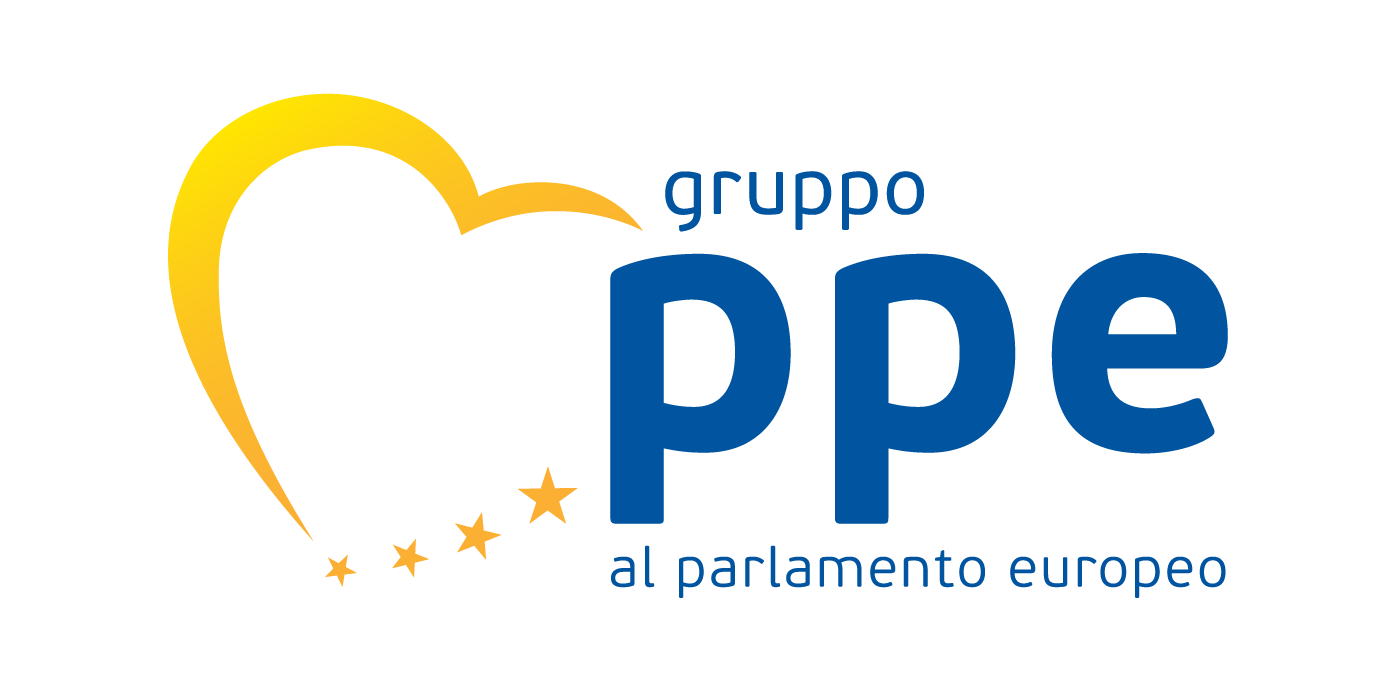      SPECIALE BANDI UE15 Novembre 2016Nota: Per accedere al collegamento “Hiperlink” di ogni bando posizionare il mouse sull’indirizzo internet e usare "control+click"                                   BANDI UE APERTI15/11/2016NR° BANDI APERTI Agricoltura                                                                1Altro                                                                          2Energia                                                                     1Esperti Nazionali Distaccati                                    4Esperti, Assunzioni                                                  2Giustizia, libertà e sicurezza                                    3Impresa e industria                                                  2Istruzione, formazione e cultura                              7Ricerca e sviluppo tecnologico                                3Salute e consumatori                                               1Trasporti                                                  AgricolturaInvito a presentare proposte in merito al bando «Sostegno a favore di azioni di informazione riguardanti la politica agricola comune (PAC)» per il 2017. L'obiettivo e' quello di sensibilizzare l'opinione pubblica in merito all'importanza del sostegno dell'UE all'agricoltura e allo sviluppo rurale attraverso la PAC. In GUUE 2016/C 401/09 del 29 ottobre 2016.Codice: 2016/C 401/09 http://eur-lex.europa.eu/legal-content/IT/TXT/?uri=Altro15/12/2016NEW!Torna all'indiceTorna all'indiceEnergiaInvito a presentare proposte in merito al bando "Waste heat recovery from urban facilities and re-use to increase energy efficiency of district or individual heating and cooling systems"(HORIZON 2020) per il recupero del calore di scarto da impianti urbani e il riutilizzo per aumentare l'efficienza energetica dei sistemi di riscaldamento individuale e dei sistemi di raffreddamento.Codice: H2020-EE-2016-2017 http://ec.europa.eu/research/participants/porta19/1/2017Torna all'indiceEsperti Nazionali DistaccatiEsperti, AssunzioniTorna all'indiceGiustizia, libertà e sicurezzaInvito a presentare proposte nel quadro del programma "Action grants to support for judicial cooperation in criminal matters aiming to fight terrorism by preventing radicalisation" con lo scopo di promuovere la cooperazione giudiziaria in materia di crimine prevenendo la radicalizzazione, l'estremismo violento ed il terrorismo.Codice: JUST/2015/JCOO/AGhttp://ec.europa.eu/research/participants/portal/desTorna all'indice19/1/2016Impresa e industriaTorna all'indiceIstruzione, formazione e culturaTorna all'indiceTorna all'indiceRicerca e sviluppo tecnologicoSalute e consumatoriInvito rivolto agli operatori di servizi medici e paramedici (ospedali, cliniche, laboratori, centri medici e persone fisiche autorizzati che esercitano un'attivita' nel settore medico e/o paramedico) e alle farmacie a mettere i propri servizi e le proprie prestazioni a disposizione degli affiliati e dei beneficiari dell'RCAM a prezzi piu' convenienti. In GUUE2014/C 364/04 del 15 ottobre 2014Codice: 2014/C 364/04http://eur-lex.europa.eu/legal-content/IT/TXT/PDF/?uri=OJ:C:TrasportiTorna all'indice15/4/2018Torna all'indiceA cura dell’Ufficio esterno del Gruppo PPE al Parlamento europeo in ItaliaVia IV Novembre, 149 - 00187 Roma - Tel. +39 06 699.00.95 - Fax +39 06 699.50.201SDM G04020 Allée du Printemps F-67070 Strasbourg - Tel. +33 3 88172303PPE-ROMA@europarl.europa.euSimona Falso, Sebastiano ChialastriSeguiteci su : Gruppo PPE 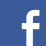 Invito a presentare proposte per analisi mirate, su sollecitazione dell' European Grouping on Territorial Cooperation, in merito al programma di cooperazione ESPON, volto a sostenere il rinforzo dell'efficacia della politica della coesione UE e altre politiche settoriali e programmifinanziati dai fondi strutturali europei di investimento (ESI). In GUUE2016/C 339/11 del 16 settembre 2016. Codice: 2016/C 339/11 http://eur-lex.europa.eu/legal-content/IT/TXT/?uri13/1/2017Invito a a presentare candidature per il Programma "Distribution - Support to sales agents 2015", il cui obiettivo e' sostenere la distribuzione nelle sale cinematografiche mediante il marketing transnazionale, il branding, la distribuzione e la presentazione di opere audiovisive.Codice: EACEA/07/2015 https://eacea.ec.europa.eu/sites/eacea-site/files/it-sale1/3/2017Invito a presentare candidature per 1 posto END c/o EUSC - Centro satellitare dell'Unione europea - Madrid, SpagnaCodice: SatCen/SNE/01-2013 http://www.esteri.it/mae/it/ministero/servizi/italian23/12/2016Invito a presentare candidature per 1 posto END c/o EUSC - Centro satellitare dell'Unione europea, Imagery Analyst - Madrid, Spagna Codice: SatCen/SNE/02-2013http://www.esteri.it/mae/it/ministero/servizi/italiani23/12/2016Invito a presentare candidature per 1 posto END c/o EUSC - Centro satellitare dell'Unione europea, Imagery Analyst - Madrid, Spagna Codice: SatCen/SNE/03-2013http://www.esteri.it/mae/it/ministero/servizi/italiani/23/12/2016Invito a presentare candidature per 1 posto END c/o EUSC - Centro satellitare dell'Unione europea, GIS Specialist - Madrid, Spagna Codice: SatCen/SNE/04-2013http://www.esteri.it/mae/it/ministero/servizi/italiani23/12/2016Avviso di posto vacante per la funzione di direttore generale (AD15) EUROSTAT presso Lussemburgo. In GUUE 2016/C 411 A/01 dell'8 novembre 2016.Codice: 2016/C 411 A/01 http://eur-lex.europa.eu/legal-content/IT/TXT/?6/12/2016NEW!Invito a presentare candidature in merito al posto vacante di direttore delle tecnologie dell'informazione (gradi AD 14 o AD 15) nell'ambito della direzione generale delle infrastrutture della Corte di giustizia dell'Unione europea. In GUUE 2016/C 413 A/01 del 10 novembre 2016.Codice: 2016/C 413 A/01 http://eur-lex.europa.eu/legal-content/IT/TXT/?uri=urise9/12/2016NEW!Invito a presentare proposte per realizzare gli obiettivi di e-Justice nell'ambito della Strategia 2014 -2018. La priorita' sara' data a progetti che puntano a migliorare il portale europeo della giustizia.Codice: JUST-JACC-EJU-AG-2016 http://ec.europa.eu/research/participants/porta11/1/2017Invito a presentare proposte in merito al bando "Mobile criminality" per combattere la crescente diffusione e raggruppamento di attivita' di natura criminale di gruppi organizzati e la loro sempre piu' diffusa mobilita'. Codice: ISFP-2016-AG-MChttp://ec.europa.eu/research/participants/portal/12/1/2017Invito a presentare proposte per il bando "Entrepreneurial capacity building for young migrants" per sviluppare e fornire capacita' imprenditoriali ai giovani migranti.Codice: 225-G-GRO-PPA-16-9233 http://ec.europa.eu/growth/tools-databases/newsr30/11/2016Invito a presentare proposte in merito al bando "Migrants Entrepreneurship Support Schemes" relativo al Programma COSME e volto a sostenere la creazione, il miglioramento e la piu' ampia diffusione dei regimi di sostegno agli imprenditori immigrati, al fine di aiutare i migranti a diventare autonomi e costruire un'impresa di successo. Codice: COS-MigrantsENT-2016-4-02https://ec.europa.eu/easme/sites/easme-site/files20/12/2016Invito a presentare proposte in merito al bando — EACEA/37/2016Programma Erasmus+, azione chiave 3: sostegno alle riforme delle politiche Cooperazione con la societa' civile in materia di gioventu'. In GUUE 2016/C 378/10 del 14 ottobre 2016.Codice: 2016/C 378/10 http://eur-lex.europa.eu/legal-content/IT/TXT/?uri=29/11/2016Invito a presentare proposte nell'ambito del programma Erasmus+«Azione chiave 3: partenariati IFP-imprese su apprendimento basato sul lavoro e attivita' di apprendistato». In GUUE 2016/C 384/06 del 18 ottobre2016.Codice: 2016/C 384/06 http://eur-lex.europa.eu/legal-content/IT/TX17/1/2017Invito a presentare proposte in merito al bando "Erasmus Mundus Joint Master Degrees", nell'ambito del Programma ERASMUS + che offre borse di studio per studenti e docenti/ricercatori provenienti da universita' di tutto il mondo al fine di svolgere attivita' di insegnamento o di ricercanell'ambito della Laurea Magistrale. Codice: EAC/A03/2016 https://eacea.ec.europa.eu/erasmus-plus/funding16/2/2017NEW!Invito a presentare proposte in merito al bando Jean Monnet activities2017 nell'ambito del Programma Erasmus + e riguardante, nello specifico: Cattedre, moduli, centri di eccellenza, sostegno alle istituzioni e alle associazioni, reti, progetti.Codice: EAC/A03/2016 http://eacea.ec.europa.eu/erasmus-plus/fundin23/2/2017Invito a presentare proposte in merito al bando Jean Monnet activities2017 nell'ambito del Programma Erasmus + e riguardante, nello specifico: Cattedre, moduli, centri di eccellenza, sostegno alle istituzioni e alle associazioni, reti, progetti.Codice: EAC/A03/2016 http://eacea.ec.europa.eu/erasmus-plus/fundi23/2/2017Invito a presentare proposte in merito al bando Distribution - Support to sales agents 2016 nell'ambito del programma Europa Creativa per azioni a supporto della distribuzione specifiche per gli "agenti di vendita" 2016. Codice: EACEA/01/2016http://eacea.ec.europa.eu/creative-europe/fundin3/10/2017Invito a presentare candidature in merito al programma "EU Aid Volunteers - Certification mechanism for sending and hosting organisations", il cui obiettivo e' assicurarsi che le organizzazioni di invio e accoglienza si attengano agli standard definiti nel regolamento delegato1398/2014 e alle procedure definite nel regolamento di esecuzione1244/2014.Codice: EACEA-EUAID-VOLUNTEERShttps://eacea.ec.europa.eu/sites/eacea-site/files/c30/9/2020Invito a presentare proposte in merito al Premio Horizon per i sistemi fotovoltaici integrati nei distretti europei storici urbani protetti.Codice: LCE-Prize-PhotovoltaicsHistory-01-2016 http://ec.europa.eu/research/participants/portal/d26/9/2018Invito a presentare proposte per il Premio Horizon per una installazione congiunta di calore ed elettricita' in un ospedale utilizzando il 100% di energie rinnovabili.Codice: LCE-Prize-RenewableHospital-01-2016 http://ec.europa.eu/research/participants/portal/d3/4/2019ALBANIA :Invito a presentare proposte nel quadro di Horizon 2020, il nuovo programma europeo per la ricerca e l'innovazione; tramite il quale l'Unione si pone l'obiettivo di garantirsi un ruolo centrale nei suddetti settori. Il programma e' attivo dal 2014 e terminera' nel 2020. Esso consta di tre pilastri: I - Excellent Science; II - Industrial Leadership; III - Societal Challenges. In ognuno di questi campi sono aperte molteplici call, le cui deadline e criteri di eleggibilita' sono differenti. Per maggiori informazionisi rimanda al link sottostante in cui sono elencati i bandi ancora attivi ed i rispettivi ambiti di applicazione rispetto ai tre pilastri del programma. Codice: 2013/C 361/06 HYPERLINK "http://goo.gl/3rMKgD" \h http://ec.europa.eu/research/participants/portIdentifier.Status/t/OPEN/1/1/0&CallIdentifier.Status/t/CLOSED/0/1/0&+PlannedOpeningDate/asc31/12/2020Invito a presentare proposte nell'ambito del programma di lavoro annuale per il2016 per un invito a presentare proposte multisettoriale nell'ambito del meccanismo per collegare l'Europa. In GUUE 2016/C 355/04 del 28 settembre 2016.Codice: 2016/C 355/04http://eur-lex.europa.eu/legal-content/IT/TXT/?u13/12/2016Invito a presentare proposte nell'ambito del programma di lavoro per le sovvenzioni in materia di reti transeuropee di telecomunicazione nel quadro del meccanismo per collegare l'Europa per il periodo 2014-2020. In GUUE 2016/C 336/05 del 13 settembre 2016.Codice: 2016/C 336/05 http://eur-lex.europa.eu/legal-content/IT/TXT/?uri=u15/12/2016